GUÍA DE INGLÉS ¿Qué necesito saber?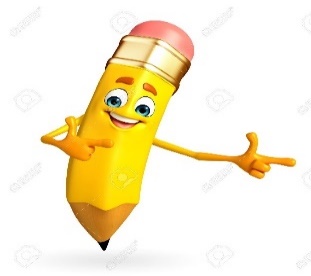 Entonces:Identificar es: Reconocer o distinguir que determinada persona o cosa es la misma que se busca o se supone.Entendemos por:I.- Look at the places of the city, match the picture with its correct name as in the example. (Mira los lugares de la ciudad, une la imagen con su nombre correcto como en el ejemplo.)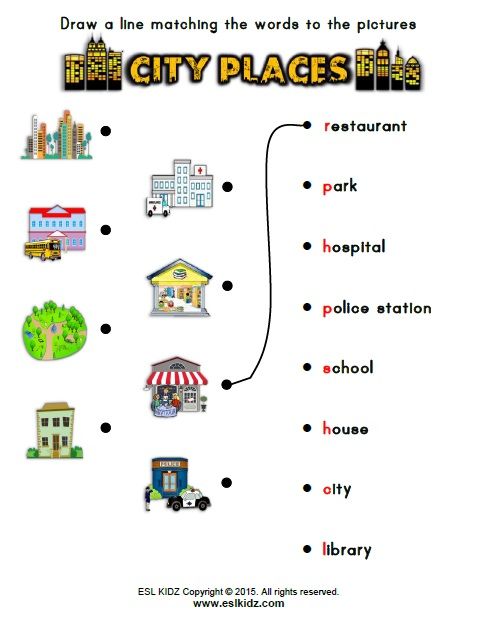 II Look at the pictures and circle the correct name for each one. (Mira las imágenes y encierra el nombre correcto para cada una) 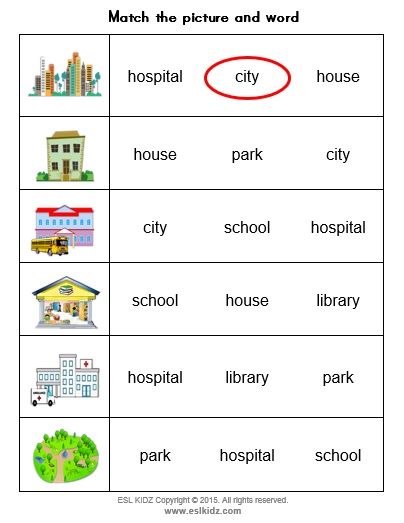 *Enviar foto de la guía desarrollada al WhatsApp del curso y archivar en cuaderno.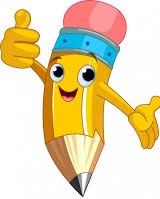 Autoevaluación o Reflexión personal sobre la actividad:1.- ¿Qué fue lo más difícil de este trabajo? ¿Por qué?…………………………………………………………………………………………………………………..Name:Grade: 4°A   Date: semana N° 15¿QUÉ APRENDEREMOS?¿QUÉ APRENDEREMOS?¿QUÉ APRENDEREMOS?Objetivo (s): OA13 - Escribir (por ejemplo: completar o responder preguntas), de acuerdo a un modelo y con apoyo de imágenes y vocabulario dado, textos tales como oraciones, invitaciones, emails y diálogos de tres o cuatro intercambios acerca de temas conocidos o de otras asignaturas.Objetivo (s): OA13 - Escribir (por ejemplo: completar o responder preguntas), de acuerdo a un modelo y con apoyo de imágenes y vocabulario dado, textos tales como oraciones, invitaciones, emails y diálogos de tres o cuatro intercambios acerca de temas conocidos o de otras asignaturas.Objetivo (s): OA13 - Escribir (por ejemplo: completar o responder preguntas), de acuerdo a un modelo y con apoyo de imágenes y vocabulario dado, textos tales como oraciones, invitaciones, emails y diálogos de tres o cuatro intercambios acerca de temas conocidos o de otras asignaturas.Contenidos: Lugares de la ciudad en inglés.Contenidos: Lugares de la ciudad en inglés.Contenidos: Lugares de la ciudad en inglés.Objetivo de la semana: Identificar distintos lugares de la ciudad en inglés.Objetivo de la semana: Identificar distintos lugares de la ciudad en inglés.Objetivo de la semana: Identificar distintos lugares de la ciudad en inglés.Habilidad: Reconocer lugares de la ciudad en una imagen. Habilidad: Reconocer lugares de la ciudad en una imagen. Habilidad: Reconocer lugares de la ciudad en una imagen.  Los lugares de la ciudad los podemos definir como las distintas partes y/o edificaciones que podemos asistir y/o utilizar para distintos propósitos como ir a la estación de policía, hospital, parques, restaurantes, etc. PALABRA EN INGLESSIGNIFICADOCÓMO SE PRONUNCIARestaurantRestauranteRestoránParkParqueParkHospitalHospitalJospitalPolice stationEstación de policía (Comisaría)Polis esteichonSchoolColegioEskulHouseCasaJaus CityCiudadCitiLibraryBibliotecaLaibrari